>.  1. Administrivia1.a Roll Call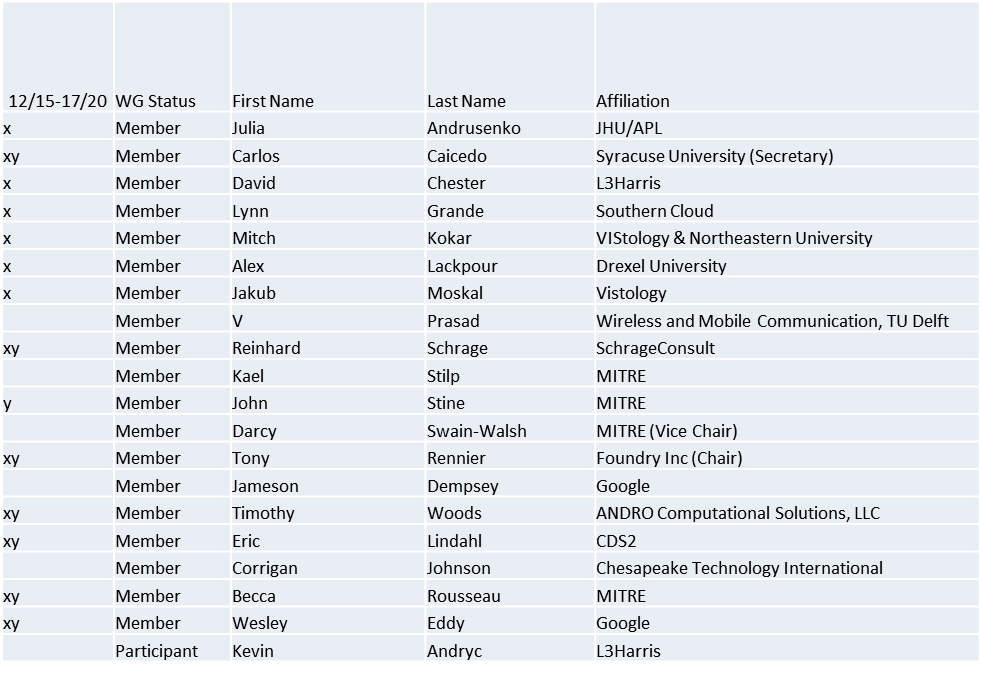 x = attendance on 12/15y = attendance on 12/17Quorum achieved on 12/15No Quorum achieved on 12/171.b.  Approval of AgendaApproval of Agenda from 5-20-0034-00Mover: DaveSecond: CarlosVote: UC1.c.  Copyright slides Copyright policy slides were presented. No comments came forward.1.d.  Patent slides / Notes on status Patent related slides were presented, no issues came forward1.e. Approval of recent minutesMotion to approve 10/2/20 WG meeting minutes contained in Doc #: 5-20-0035-00-minsMover: ReinhardSecond: DaveVote: UCMotion to approve 11/6/20 WG meeting minutes contained in Doc #: 5-20-0036-00-minsMover: DaveSecond: ReinhardVote: UC1.f. iMeet discussionAll WG members have been invited and acceptedAlex brought up some questions on how e-mail notices are sent by iMeet. 1.g. Election Chair reportThe P1900.5 Working Group officers for the calendar years 2021 and 2022 term are as follows:Chair – Tony RennierVice Chair – Alex LackpourSecretary -- Carlos Caicedo2. Status on 1900.5aAd-hoc scheduled at 2 p.m. on 12/15/20Looking at Use CasesAddressing the hierarchical scheme Tim and Wes reported onReturning to the question of document structure in JanuaryFrom past ad-hocWill author capabilities statementsContinue to discuss Alex’s list of hard questions3.   Status of 1900.5.1Draft Standard Policy Language for Dynamic Spectrum Access Systems was approved on 12/2/20 by RevComWorking on a more comfortable interface for policy language in the futureCurrent reference implementation sometimes crashes computer (Reinhard)Will discuss next steps in ad-hocWill schedule ad-hoc to review reference implementation4. Status on 1900.5.2aKael is continuing on the schemaBecca working on verification rulesAddressing options modelingFew more changes to vote on the latest draft Feb5. Review of other DySPAN-SC activities Notes from the 11/30/20 Leadership meeting1900.1 WG (Francesco reports)Next SG meeting is scheduled for early December.Goal is to create a draft PAR by end of 2020 and submit it in early January.1900.2 WG (Stephen reports)No response yet to request for comments on 1900.2 revision.Stephen recommends a minimal revision and update to the standard.Attendees to the first 1900.2 meeting in 2019 are automatically members of the WG. Other members can be added as requested.1900.6 WG (Oliver reports)1900.6bContinuing to finalize comment resolutions – five comments remainHope to complete resolution before mid-December meeting1900.6NesCom is likely to approve the PAR extension this week.Discussion on new projectsDARPA SC2 Language standardizationNo updatesDySPAN Study Group on Machine Learning for DSA Radio NetworksDiscussion of draft PAR on Machine Learned Spectrum AwarenessOliver recommended that “member” be added to the list of participants. Oliver recommended extending the duration to take the full four years granted for IEEE standards development. No penalty if the WG finishes earlier and avoids asking for an extension until the four year expires.National Spectrum ConsortiumNo updatesNext Leadership meeting: January 25th at 14:00 UTC. Oliver will finalize via email.6. 1900.5 marketing inputsPossible discussions in the NSC meeting this week7. 1900.5 meeting planning and reviewWG meetings2/5/21 2pm EDT3/5/21 8am EDT1900.5a Ad-hoc1/22/21 1pm EDT2/19/21 1pm EDTMeeting adjourns at 10:30 a.m. ESTan Working GroupIEEE DYSPAN-SC 1900.5TitleMeeting minutes 0251 for the P1900.5 Meetings of December 15-17, 2020DCN5-21-0001-00-minsDate Submitted2/2/2021Source(s)Carlos  Caicedo (Syracuse University)     email:     ccaicedo@syr.edu    AbstractMinutes for the IEEE 1900.5 meetings held on December 15-17, 2020NoticeThis document has been prepared to assist the IEEE DYSPAN-SC. It is offered as a basis for discussion and is not binding on the contributing individual(s) or organization(s). The material in this document is subject to change in form and content after further study. The contributor(s) reserve(s) the right to add, amend or withdraw material contained herein.ReleaseThe contributor grants a free, irrevocable license to the IEEE to incorporate material contained in this contribution, and any modifications thereof, in the creation of an IEEE Standards publication; to copyright in the IEEE’s name any IEEE Standards publication even though it may include portions of this contribution; and at the IEEE’s sole discretion to permit others to reproduce in whole or in part the resulting IEEE Standards publication. The contributor also acknowledges and accepts that IEEE DYSPAN SC may make this contribution public.Patent PolicyThe contributor is familiar with IEEE patent policy, as outlined in Section 6.3 of the IEEE-SA Standards Board Operations Manual <http://standards.ieee.org/guides/opman/sect6.html#6.3> and in Understanding Patent Issues During IEEE Standards Development <http://standards.ieee.org/board/pat/guide.html>.